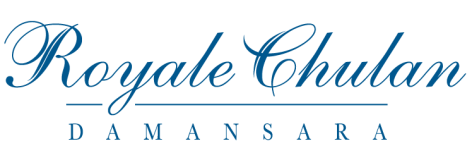 RESERVATION FORMThe 32nd ASEAN Consultative Committee for Standards and Quality (ACCSQ)Traditional Medicines and Health Supplements ProductWorking Group (TMHS PWG) Meeting, Malaysia  4th – 8th November 2019Hosted byNational Pharmaceutical Regulatory AgencyMinistry of Health MalaysiaTHE ROYALE BALLROOM (LEVEL 2)Deadline: Date / Cut-off Date: 30th October 2019GUEST DETAILSA surcharge of 50% will be levied for transfer between 12.00am to 6.00am and the rate transfer is subject to changeROOM CATEGORYRoom rates quoted are inclusive of Breakfast for all rooms category Free wireless broadband access [Throughout Hotel premises]Complimentary parking offered for in-house guest Above rates are only applicable during the above event only, 3 days prior and 3 days after the event.Subject to on-day availability.PREFERENCESubject to on-day availabilityROOM GUARANTEE METHODIn order to confirm your room booking, credit card details are required upon reservation.The hotel will charge one room night to the above credit card. A confirmation email will follow subsequently.TERMS AND CONDITIONS1. Official check-in time is 1500hrs and check out time is 1200hrs.2. Full-day surcharge will be applicable for guests arriving to check in between 0001 hours to 1500 hours.3. Late check-out shall be chargeable at 50% of room rate after 1200 hours but before 1600 hours. Full rate is chargeable for departures after 1600 hours onwards.4. Any cancellation or reduction of nights to hotel room bookings after 30th October 2019 will result in a late cancellationcharge equivalent to full duration of stay. The hotel must be notified in writing for this.5. Full charge of the entire duration of stay will be imposed should there be any no show on day of arrival.6. Any flight changes must be advised at least 24 hours prior to arrival.7. The hotel will charge one room night to the provided credit card. A confirmation email will follow subsequently.Reservations DepartmentRoyale Chulan Damansara HotelGeneral Line: + 60 3-7959 9000 Fax: +60 3-7959 9111 Email: resvn.rcd@royalechulan.com / syazwani.rcd@royalechulan.com Last NameFirst Name Sharing with: Airport Transfer From /To KLIA(RM290.00Nett/car/way) Pick Up  Drop Off   RoundtripAirport Transfer From /To KLIA(RM290.00Nett/car/way) Pick Up  Drop Off   RoundtripAirport Transfer From /To KLIA(RM290.00Nett/car/way) Pick Up  Drop Off   RoundtripContact Number Sharing with: Airport Transfer From /To KLIA(RM290.00Nett/car/way) Pick Up  Drop Off   RoundtripAirport Transfer From /To KLIA(RM290.00Nett/car/way) Pick Up  Drop Off   RoundtripAirport Transfer From /To KLIA(RM290.00Nett/car/way) Pick Up  Drop Off   RoundtripEmail Address Sharing with: Airport Transfer From /To KLIA(RM290.00Nett/car/way) Pick Up  Drop Off   RoundtripAirport Transfer From /To KLIA(RM290.00Nett/car/way) Pick Up  Drop Off   RoundtripAirport Transfer From /To KLIA(RM290.00Nett/car/way) Pick Up  Drop Off   RoundtripCompany NameFlight Details (24:00hrs)Flight Details (24:00hrs)Flight Details (24:00hrs)Flight Details (24:00hrs)Arrival DateArrival Flight NoETADeparture DateDeparture Flight NoETDRoom CategoryRoom RatesRoom RatesNo. of Room/sNo. of Adult/sRoom CategorySingle / Double [RM]Single / Double [RM]No. of Room/sNo. of Adult/sSuperior Room280.00nettDeluxe Room320.00nettClub Deluxe470.00nettExec. Suite750.00nett King Size Bed                             Twin Bed                                     Non Smoking                              Smoking VISA                         MASTER                   AMEX                       DINERS                     JCB VISA                         MASTER                   AMEX                       DINERS                     JCB VISA                         MASTER                   AMEX                       DINERS                     JCB VISA                         MASTER                   AMEX                       DINERS                     JCBCredit Card noExpiry DateSecurity CodeCard Holder’s Name